Piątek 29.05.2020Witam,dzisiejszy temat „Praca weterynarza”Ćwiczenia ortofoniczne „Zwierzęta w zoo” – wymieniamy dzieciom zwierzęta np. żyrafa, krokodyl, słoń, dziecka zadaniem jest powtórzyć je zachowując kolejność w jakiej zostały wymienione.Zabawa „Zoo” – dziecko swobodnie porusza się po pokoju, na hasło zoo naśladują wybrane przez siebie zwierzę.„Praca weterynarza” – obejrzyjcie filmik o pracy weterynarzahttps://www.youtube.com/watch?v=ivROH2R1H2k„Zabawa w weterynarza” – leczymy chore zwierzątkahttps://www.youtube.com/watch?v=Yx9bzPlmC0M&t=50sKolorowanka – pokoloruj obrazek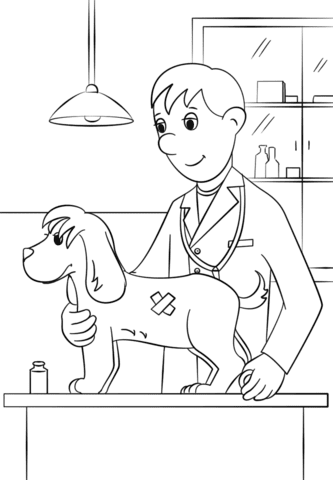 Miłego weekendu